DOI: 10.21798/kadem.2023.*** https://kadinarastirmalari.comBaşvuru: Başvuru Tarihiniz Revizyon Talebi: Boş Bırakınız Son Revizyon: Boş BırakınızKabul: Boş Bırakınız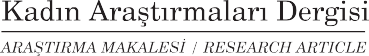 Makalenin Türkçe Başlığı*Makalenin İngilizce İsmiÖzMin 100 Max 150 Kelime Türkçe Özet- Min 100 Max 150 Kelime Türkçe Özet- Min 100 Max 150 Kelime Türkçe Özet- Min 100 Max 150 Kelime Türkçe Özet- Min 100 Max 150 Kelime Türkçe Özet- Min 100 Max 150 Kelime Türkçe Özet- Min 100 Max 150 Kelime Türkçe Özet- Min 100 Max 150 Kelime Türkçe Özet- Min 100 Max 150 Kelime Türkçe Özet- Min 100 Max 150 Kelime Türkçe Özet- Min 100 Max 150 Kelime Türkçe Özet- Min 100 Max 150 Kelime Türkçe Özet- Min 100 Max 150 Kelime Türkçe Özet- Min 100 Max 150 Kelime Türkçe Özet- Min 100 Max 150 Kelime Türkçe Özet- Min 100 Max 150 Kelime Türkçe Özet- Min 100 Max 150 Kelime Türkçe Özet- Min 100 Max 150 Kelime Türkçe Özet- Min 100 Max 150 Kelime Türkçe Özet- Min 100 Max 150 Kelime Türkçe Özet- Min 100 Max 150 Kelime Türkçe Özet- Min 100 Max 150 Kelime Türkçe Özet- Min 100 Max 150 Kelime Türkçe Özet- Min 100 Max 150 Kelime Türkçe Özet- Min 100 Max 150 Kelime Türkçe Özet- Min 100 Max 150 Kelime Türkçe Özet- Min 100 Max 150 Kelime Türkçe Özet-Anahtar kelimeler: Anahtar Kelime1, Anahtar Kelime2, Anahtar Kelime3, Anahtar Kelime4, Anahtar Kelime5* Eğer eseriniz doktora veya yüksek lisans tezinden üretilmiş ise lütfen burada belirtiniz. 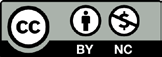 This work is licensed under Creative Commons Attribution-NonCommercial 4.0 International LicenseAbstractPut your English version of your Abstract in here (Min 100 Max 150 Words)- Put your English version of your Abstract in here (Min 100 Max 150 Words)- Put your English version of your Abstract in here (Min 100 Max 150 Words)- Put your English version of your Abstract in here (Min 100 Max 150 Words)- Put your English version of your Abstract in here (Min 100 Max 150 Words)- Put your English version of your Abstract in here (Min 100 Max 150 Words)- Put your English version of your Abstract in here (Min 100 Max 150 Words)- Put your English version of your Abstract in here (Min 100 Max 150 Words)- Put your English version of your Abstract in here (Min 100 Max 150 Words)- Put your English version of your Abstract in here (Min 100 Max 150 Words)- Put your English version of your Abstract in here (Min 100 Max 150 Words)- Put your English version of your Abstract in here (Min 100 Max 150 Words)- Put your English version of your Abstract in here (Min 100 Max 150 Words)- Put your English version of your Abstract in here (Min 100 Max 150 Words)- Put your English version of your Abstract in here (Min 100 Max 150 Words)- Put your English version of your Abstract in here (Min 100 Max 150 Words)- Put your English version of your Abstract in here (Min 100 Max 150 Words)- Put your English version of your Abstract in here (Min. Keywords: Keyword1, Keyword2, Keyword3, Keyword4, Keyword5 Extended AbstractPut your Extended Abstract in here (Min 800-Max 1000 Words). Put your Extended Abstract in here (Min 800-Max 1000 Words). Put your Extended Abstract in here (Min 800-Max 1000 Words). Put your Extended Abstract in here (Min 800-Max 1000 Words). Put your Extended Abstract in here (Min 800-Max 1000 Words). Put your Extended Abstract in here (Min 800-Max 1000 Words). Put your Extended Abstract in here (Min 800-Max 1000 Words). Put your Extended Abstract in here (Min 800-Max 1000 Words). Put your Extended Abstract in here (Min 800-Max 1000 Words). Put your Extended Abstract in here (Min 800-Max 1000 Words). Put your Extended Abstract in here (Min 800-Max 1000 Words). Put your Extended Abstract in here (Min 800-Max 1000 Words). Put your Extended Abstract in here (Min 800-Max 1000 Words). Put your Extended Abstract in here (Min 800-Max 1000 Words). Put your Extended Abstract in here (Min 800-Max 1000 Words). Put your Extended Abstract in here (Min 800-Max 1000 Words). Put your Extended Abstract in here (Min 800-Max 1000 Words). Put your Extended Abstract in here (Min 800-Max 1000 Words). Put your Extended Abstract in here (Min 800-Max 1000 Words). Put your Extended Abstract in here (Min 800-Max 1000 Words). Put your Extended Abstract in here (Min 800-Max 1000 Words). Put your Extended Abstract in here (Min 800-Max 1000 Words). Put your Extended Abstract in here (Min 800-Max 1000 Words). Put your Extended Abstract in here (Min 800-Max 1000 Words). Put your Extended Abstract in here (Min 800-Max 1000 Words). Put your Extended Abstract in here (Min 800-Max 1000 Words). Keywords: Keyword1, Keyword2, Keyword3, Keyword4, Keyword5Başlıklar APA kurallarına göre 5 seviye başlık bulunmaktadır. Başlık düzeyi sayısı ne kadar olursa olsun metin her zaman 1. Seviye başlık ile başlar. Lütfen aşağıda her bir seviye için belirlenmiş olan formata uygun olarak metninizi yazınız. Metin paragrafı Times New Roman punto 12 kullanılmalıdır. BAŞLIK 1(Ortalanmış, Kalın, Baş Harfleri Büyük Geri Kalanı Küçük)Başlık 2 (Sola Yaslanmış, Kalın, Baş Harfleri Büyük Geri Kalanı Küçük)Başlık 3 (Sola yatık, koyu renkli, italik )Başlık 4. (Bir tab içe girintili, Kalın, Baş Harfleri Büyük Geri Kalanı Küçük, Başlık bitiminde nokta)Başlık 5. (Bir tab içe girintili, Kalın, İtalik, Baş Harfleri Büyük Geri Kalanı Küçük, Başlık bitiminde nokta)Yazım KurallarıMakaleniz en az 15 en fazla 25 sayfa olmalıdır. Bu sınıra özet, şekiller, tablolar, edebi eserlerden direkt alıntılar ve kaynakça dahildir. Makale yazım şablonu olarak bu belgeyi kullanabilirsiniz. Kurallar bu belgeyi uygulanmıştır. Makalelerde referanslar ve atıflar APA 7 kurallarına göre yapılmalıdır. Örnek kaynakça, atıf verme stilleri için, açık kaynaklardan örn. https://owl.purdue.edu/owl/research_and_citation/apa_style/apa_formatting_and_style_guide/reference_list_basic_rules.html (eng) http://acikders.hacettepe.edu.tr/dersler/edebiyat_fakultesi/APA/APA7%20Bolum%208-10%20Kaynak%20Gosterme%20Kurallari%20ve%20Ornekler%202021%20Bahar.pdf (tr) den inceleyebilirsiniz.ŞekillerTüm şekiller Arap rakamları ile sıralı olarak numaralandırılmalıdır. Şekil numarası (örneğin, Şekil 1) şekil başlığının ve resmin üzerinde kalın yazı tipinde olmalıdır. Şekilleri makalenizde geçtikleri sıraya göre numaralandırmalısınız. Şekil başlığı, şekil numarasının bir çift aralıklı satır altında görünür. Her şekle kısa ama açıklayıcı bir başlık verilmedir ve şekil başlığını büyük harflerle italik olarak yazılmalıdır. Şekillerinizde notlar var ise şekil başlığı, görüntüsü ve/veya açıklamasından tek başına anlaşılamayan şekil içeriğini açıklamak için şeklin altında yer alabilir (örneğin, kısaltmaların tanımları, telif hakkı atıfları, p değerlerini belirtmek için kullanılan yıldız işaretlerinin açıklamaları). Şekil notlarını yalnızca gerektiğinde ekleyin.Şekil 1. KADEM Kadın Araştırmaları Dergisi Logosu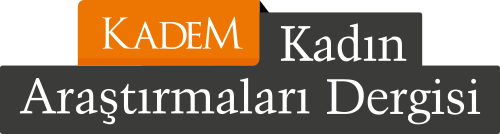 Tablolar Tüm tablolar Arap rakamları ile sıralı olarak numaralandırılmalıdır. Tablo isimleri tablonun üstünde yer almalıdır. İlk satırda "Tablo" kelimesi bulunmalıdır. İkinci satırda, tablonun kısa açıklamasına ilişkin başlıklar italik olarak yazılmalıdır.Tablo 1 --------------------- İlk Satır (Normal ve Kalın)Tablonun Adı --------- İkinci satır (İtalik ve Başlık Harfi)Not. Min. = minimum değer; Maks. = maksimum değer; N = örneklem	 Tablolar Times New Roman yazı tipinde, 10 punto olarak hazırlanmalı ve arka plan renkleri olmamalıdır. Tablo notları tablonun altında yer almalı, kısaltmalar var ise açıklanmalıdır.KAYNAKÇAÖrnekler arasında yer almayan kategoriler için lütfen bkz. American Psychological Association (Washington, District of Columbia) (Ed.). (2020). Publication manual of the American psychological association (Seventh edition). American Psychological Association.KitapTürkçe KitapBalcı, A. (2007). Sosyal bilimlerde araştırma: Yöntem, teknik ve ilkeler. Pegem Akademi Yayıncılık.Çeviri KitapMorris, C. G. (2002). Psikolojiyi anlamak (A. Erkuş, A. D. Batıgün, & H. B. Ayvaşık, Çev.). TPD Yayınları.Editöryal KitapBahar, M. (Ed.). (2006). Fen ve teknoloji eğitimi. Pegem Akademi Yayıncılık.Çok Yazarlı Türkçe KitapBüyüköztürk, Ş., Kılıç Çakmak, E., Akgün, Ö. E., Karadeniz, Ş., & Demirel, F. (2017). Bilimsel araştırma yöntemleri. Pegem Akademi Yayıncılık.Yabancı Dilde Yazılmış Kitap (Latin alfabesi dışında yazılmış olan metinler Kaynakça’da latin alfabesine çevrilerek sunulmalıdır.)Bryman, A., & Cramer, D. (1997). Quantitative data analysis with SPSS for Windows: A guide for social scientists. Routledge.Kitap İçindeki BölümTürkçe Kitap İçerisinde BölümUysal, Ş. (1971). Metodoloji açısından Türkiye’de yapılan sosyolojik araştırmalar ve bir örnek köy araştırması. İçinde N. H. Fişek (Ed.), Türkiye’de sosyal araştırmaların gelişmesi (ss. 139-151). Hacettepe Üniversitesi Yayınları.Gülgöz, S. (2002). Five-factor model and NEO-PI-R in Turkey. İçinde R. R. McCrae & J. Allik (Ed.), The Five-factor model of personality across cultures (ss. 175-196). Springer US. https://doi.org/10.1007/978-1-4615-0763- 5_9Yabancı Dilde Yazılmış Kitap İçerisinde Bölüm (Latin alfabesi dışında yazılmış olan metinler Kaynakça’da Latin alfabesine çevrilerek sunulmalıdır.)MakaleBursal, M., & Yiğit, N. (2012). Fen ve teknoloji öğretmen adaylarının bilgi iletişim teknolojileri (BİT) kullanımı ve materyal tasarımı özyeterlik inanışları. Kuram ve Uygulamada Eğitim Bilimleri, 12(2), 1073-1088.Herbst-Damm, K. L., & Kulik, J. A. (2005). Volunteer support, marital status, and the survival times of terminally ill patients. Health Psychology, 24(2), 225-229. https://doi.org/10.1037/0278-6133.24.2.225.Yediden Fazla Yazarlı MakaleGilbert, D., McClernon, J., Rabinovich, N., Botros, N., Sugai, C., Plath, L., Asgaard, G., Zuo, Y., & Huggenvik, J. (2004). Effects of quitting smoking on EEG activation and attention last for more than 31 days and are more severe with stress, dependence, DRD2 A1 allele, and depressive traits. Nicotine & Tobacco Research, 6(2), 249-267. https://doi.org/10.1080/14622200410001676305.Online First Olarak Yayımlanmış Makalevon Ledebur, S. C. (2007). Optimizing knowledge transfer by new employees in companies. Knowledge  Management Research & Practice, Advance online publication. https://doi.org/10.1057/palgrave.kmrp.8500141Yabancı Dilde Yazılmış Makale (Latin alfabesi dışında yazılmış olan metinler Kaynakça’da latin alfabesine çevrilerek sunulmalıdır.)Makale Sonu Başlıklar Makalenizin sonunda teşekkür, çıkar çatışması beyanı ve finansa destek isimli başlıklar yer almalıdır. Aşağıda yer alan başlıklar ve bilgileri makalenizin sonuna ekleyiniz. TeşekkürTeşekkür etmek istediğiniz kurum/kuruluş/kişiler var ise lütfen burada belirtiniz.Çıkar Çatışması Beyanı Yazarların çıkar çatışması bulunmamaktadır/bulunmaktadır.Finansal DestekFinansal Destek aldığınız kurum/kuruluşları, proje kapsamında ise proje kodu ve numarasını lütfen burada belirtiniz. Son not (Varsa)Çalışmayla ilgili notunuz, okuyucuları bilgilendirmek istediğiniz notunuz varsa lütfen yazınız.Çalışmanız doktora/yüksek lisans tezinden üretildiyse lütfen burada belirtiniz. Soru NumarasıYüzdelikYüzdelikYüzdelikYüzdelikYüzdelikSoru NumarasıOrt.Maks.Min.NSoru 115.935.915.424.4Soru 240.246.07.64.6Soru 331.743.014.38.3